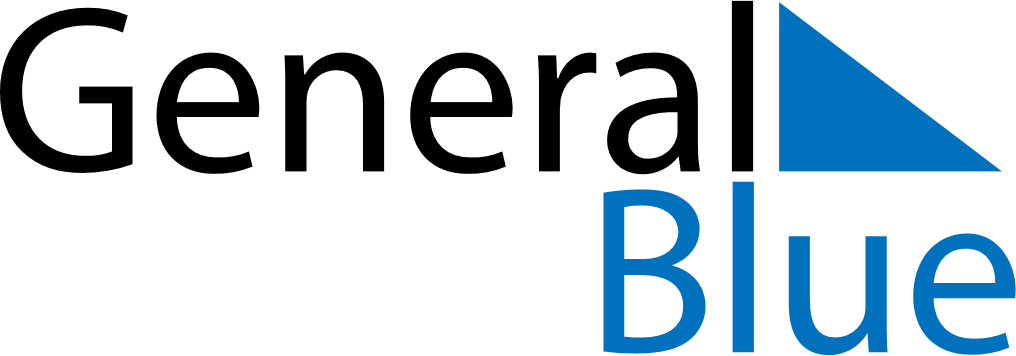 November 2018November 2018November 2018CanadaCanadaMONTUEWEDTHUFRISATSUN1234567891011Remembrance Day12131415161718192021222324252627282930